Стартовал II очный тур муниципального этапа Всероссийского конкурса «Учитель года России — 2019»18 декабря 2018 года в МОУ «Разуменская СОШ №2» состоялся второй очный тур «Учитель-мастер" конкурсных испытаний для 4 лауреатов конкурса — «Мастер-класс» и 5 лауреатов конкурса - «Публичное выступление».Каждый участник конкурса продемонстрировал педагогическое мастерство, осознание своей деятельности в сравнительном и рефлексивном контексте, осмысление перспектив собственного профессионального развития и потенциала транслирования методик и технологий преподавания, умение выступать перед аудиторией по общественно значимой проблеме.В ходе мастер-классов члены жюри обращали внимание, в частности, на творческий подход и импровизацию лауреатов, их исследовательскую компетентность и культуру, ценностные ориентиры и воспитательную составляющую их выступлений, умение использовать межпредметную интеграцию и проектные подходы. Мастер-класс каждого участника длился 25 минут, из них 20 минут отводилось на выступление, 5 минут — на уточняющие вопросы и ответы. Выступление перед широкой аудиторией на тему, по которой, на взгляд конкурсанта, должно быть организовано широкое и открытое общественное обсуждение представили 5 лауреатов номинации «Педагогический дебют». Тема выступления была определена конкурсантом самостоятельно. Регламент выступления составлял 10 минут, вопросы жюри – 5 минут.Масштабность, глубина и оригинальность раскрытия темы, мировоззренческая позиция, убедительность, коммуникативная культура - таковы критерии оценивания конкурсного испытания «Публичное выступление».  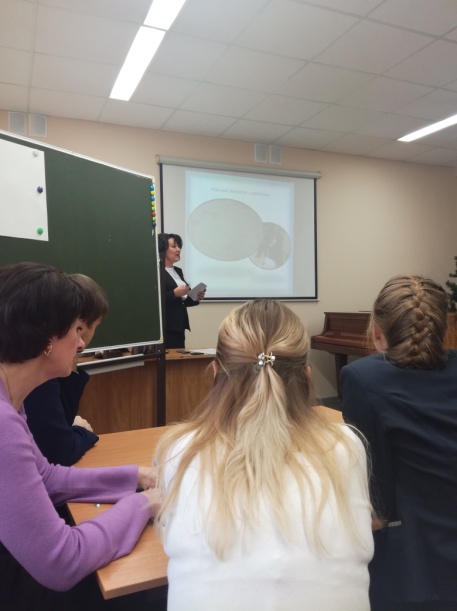 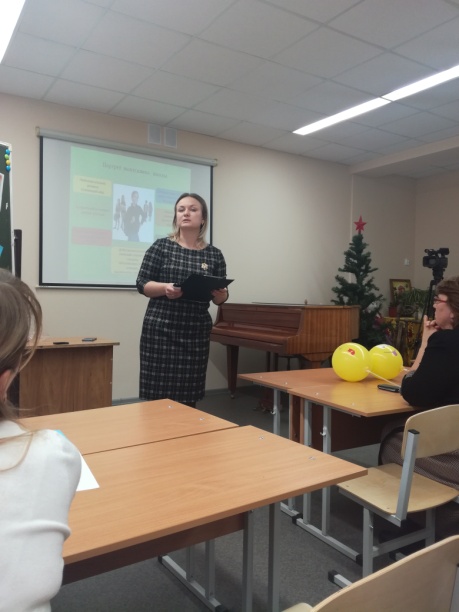 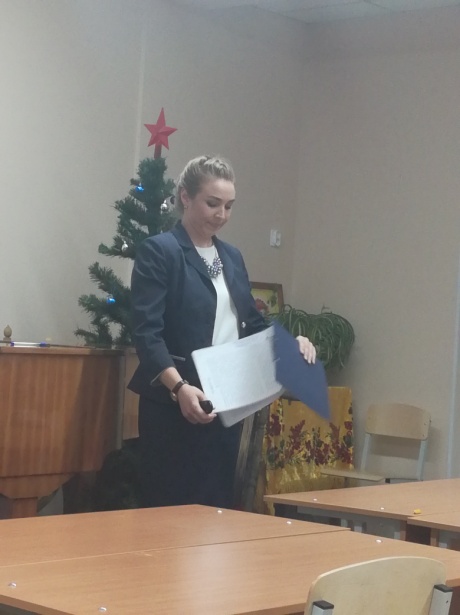 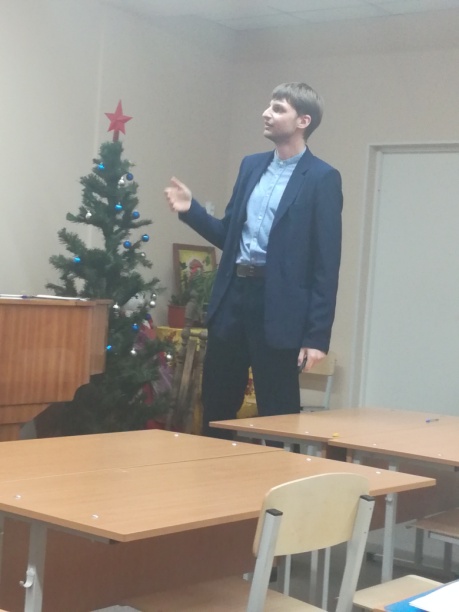 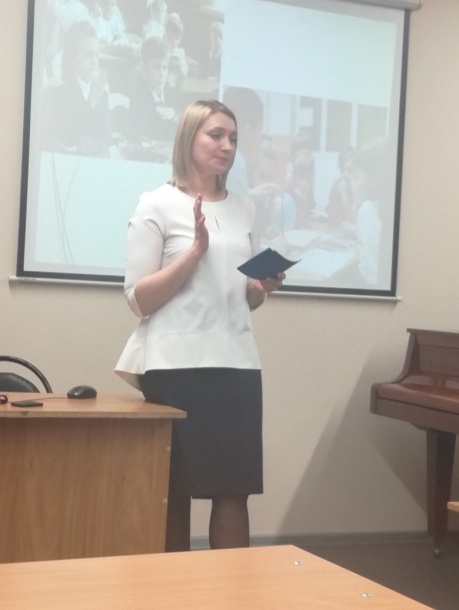 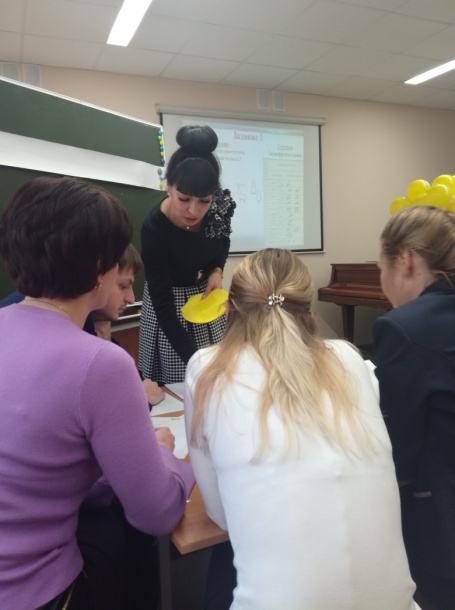 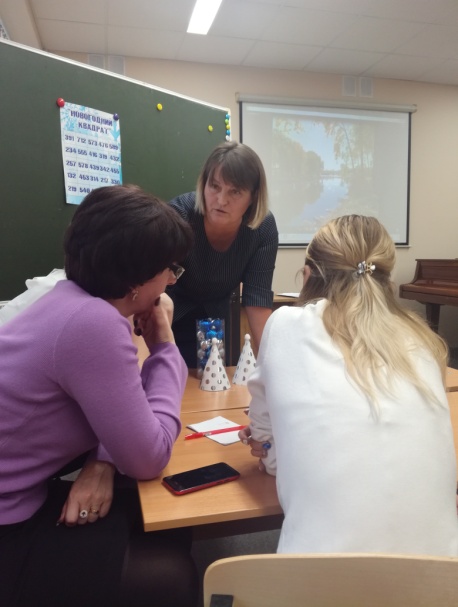 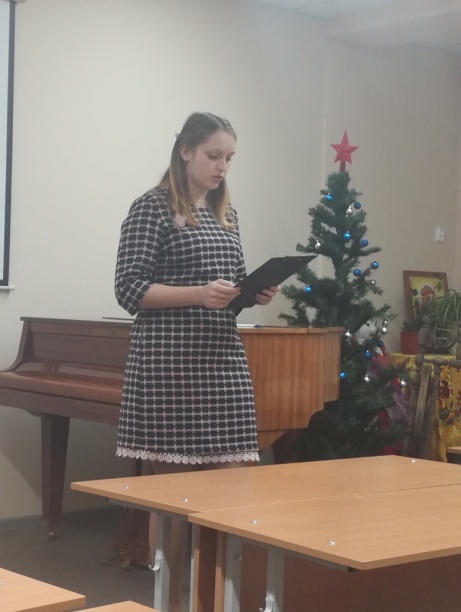 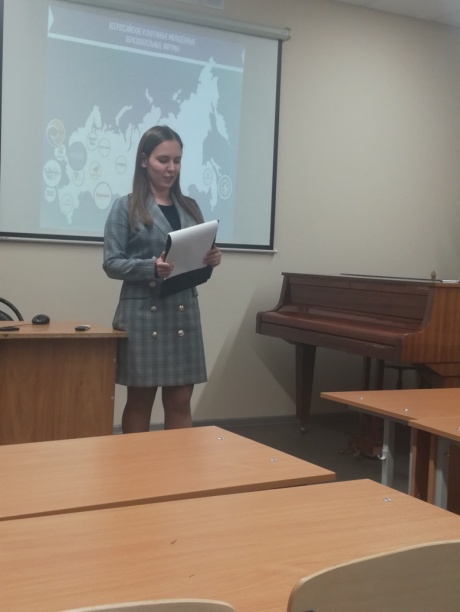 